    桃園市進出口商業同業公會 函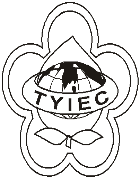          Taoyuan Importers & Exporters Chamber of Commerce桃園市桃園區中正路1249號5F之4           TEL:886-3-316-4346   886-3-325-3781   FAX:886-3-355-9651ie325@ms19.hinet.net     www.taoyuanproduct.org受 文 者: 夏暉物流有限公司 發文日期：中華民國111年4月8日發文字號：桃貿安字第111024號附    件：隨文主   旨：公告中國大陸產CCC0307.81.21.00-7「其他活、生鮮或冷藏鮑魚(九孔除外)」，自111年4月1日起至111年5月31日止停止輸入。請查照。說   明：隨文     ㄧ、依據經濟部111年3月31日經貿字第11102606941號函辦理。     二、「臺灣地區與大陸地區貿易許可辦法」第8條第2項、行政院111年3月30日院臺經字第1110009276號核定函及經濟部國際貿易局案陳行政院農業委員會111年3月23日農漁字第1111253978號函。     三、鑑於開放中國大陸產CCC0307.81.21.00-7「其他活、生鮮或冷藏鮑魚(九孔除外)」，未符「臺灣地區與大陸地區貿易許可辦法」第8條第1項第2款所列對相關產業無重大不良影響之條件，爰自111年4月1日起至111年5月31日止停止輸入。     四、變更中國大陸產CCC0307.81.21.00-7「其他活、生鮮或        冷藏鮑魚(九孔除外)」輸入規定，如附表。理事長  莊 堯 安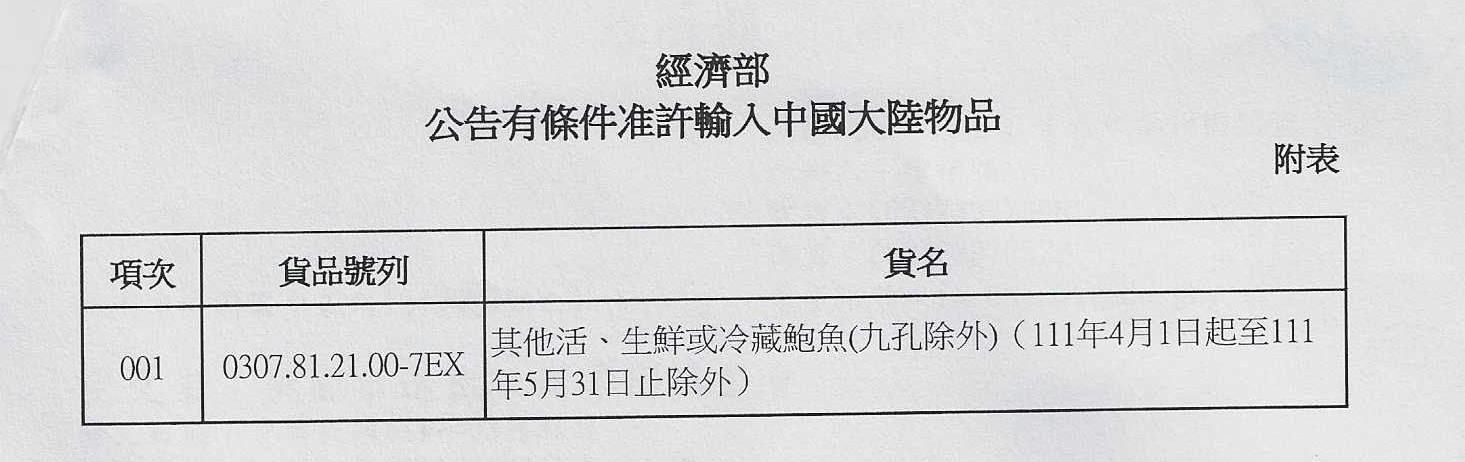 